Załącznik nr 6 do SWZ                    OPIS PRZEDMIOTU ZAMÓWIENIA                                CZĘŚĆ AUWAGA !!!! Wszystkie zdjęcia mają charakter poglądowy. Przy ocenie spełniania parametrów wymiarów Zamawiający będzie brał pod uwagę tylko wyspecyfikowane            (opisane) cechy i parametry. Zamawiający dopuszcza tolerancje w wymiarach opisanych liczbowo we wszystkich pozycjach Opisu przedmiotu zamówienia w części A i B :   +/- 2 cmWykaz jednostek i osób do kontaktu ( wskazania miejsc dostawy krzeseł ) i odbioru przedmiotu zamówienia: 1.Wydział Fizyki Technicznej i Matematyki StosowanejPolitechnika Gdańskaul. G. Narutowicza 11/12, 80-233 Gdańskmgr Małgorzata Krasińska+48 58 347 25 87zam.publiczne.wftims@pg.edu.pl2. Wydział Elektroniki Telekomunikacji i Informatyki  Politechnika Gdańskaul. G. Narutowicza 11/12, 80-233 Gdańskmgr Anna OsimowiczSpecjalista+48 58 347 25 67anosi@eti.pg.edu.pl3. Wydział Elektrotechniki i Automatyki.Politechnika Gdańskaul. G. Narutowicza 11/12, 80-233 GdańskŁukasz Tłustochowicz tel. 58 347 -10-58,Zbigniew Zglenicki  tel.58 347 - 17-75.lukasz.tlustochowicz@pg.edu.pl4. Wydział Chemiczny  Politechnika Gdańskaul. G. Narutowicza 11/12, 80-233 GdańskIwona  Zwolińska, tel.: 503 172 153 5. Wydział Inżynierii Lądowej i Środowiska Julia OlszewskaSpecjalistaSekcja Zamówień PublicznychPolitechnika Gdańskaul. G. Narutowicza 11/12, 80-233 Gdańsk+48 58 347 24 86julolsze@pg.edu.pl6. Centrum Logistyczne Izabela Gniazdowska-OsasiukSamodzielny ReferentDział GospodarczyPolitechnika Gdańskaul. G. Narutowicza 11/12, 80-233 Gdańsk58 347 18 16izabela.gniazdowska-osasiuk@pg.edu.pl7. Centrum Zakwaterowania Politechnika Gdańskaul. G. Narutowicza 11/12, 80-233 Gdańskmgr Bartosz WasińskiZ-ca kierownika jednostki+48 58 347 15 36barwasin@pg.edu.pl8. Centrum Bezpieczeństwa Politechnika Gdańskaul. G. Narutowicza 11/12, 80-233 GdańskDorota Poseł-DzisiewiczSpecjalista+48 58 347 23 38cerber@pg.edu.pl9. Centrum Obiegu Dokumentów Politechnika Gdańskaul. G. Narutowicza 11/12, 80-233 GdańskMaja Sobucka, tel. 348 66 92 10. Dział KształceniaPolitechnika Gdańskaul. G. Narutowicza 11/12, 80-233 Gdańskmgr Olga ZabłockaSpecjalista+48 58 347 25 41olga.zablocka@pg.edu.pl11, Biuro RektoraPolitechnika Gdańskaul. G. Narutowicza 11/12, 80-233 GdańskEwelina ŚliwińskaSpecjalista+48 58 348 65 25 +48 664 164 609ewelina.sliwinska@pg.edu.pl12. Centrum Języków Obcych Andrzej Szczerkowskistarszy technik+48 58 347 18 08andrzej.szczerkowski@pg.edu.pl13. Centrum HRmgr Joanna Sobolewska-ChejmanowskaCentrum HRtel.: 348 67 47e-mail: joachejm@pg.edu.pl14. Centrum Analiz StrategicznychAgnieszka CholewińskaSpecjalistaPolitechnika Gdańskaul. G. Narutowicza 11/12, 80-233 Gdańsk+48 58 347 21 18agnieszka.cholewinska@pg.edu.pl15. Wydawnictwo  PGAndrzej Śnieżewskitel. 58 347 23 56e-mail: andsniez@pg.edu.pl16. Dział Radców PrawnychKarolina KaczmarskaGmach B, pokój nr 111tel. 58 347 18 56e-mail: karolina.kaczmarska@pg.edu.pl17. Dział Spraw Międzynarodowych Marta WojcieszenkoGdańsk University of TechnologyG. Narutowicza 11/12, 80-233 Gdańsk, Poland+48 58 347 27 37marwojci@pg.edu.pl18. Biuro Młodych NaukowcówPolitechnika Gdańskaul. G. Narutowicza 11/12, 80-233 Gdańsk+48 58 348 67 48agnieszka.lendzion@pg.edu.pl19. Biuro IDUBmgr Jagoda Szwulińskasamodzielny referentPolitechnika Gdańskaul. G. Narutowicza 11/12, 80-233 Gdańsk58 348 64 69, 797 307 168jagoda.szwulinska@pg.edu.pl20. Biblioteka Główna mgr Oliwia KapeckaSpecjalista ds. administracjiBiuro Biblioteki PGPolitechnika Gdańskaul. G. Narutowicza 11/12, 80-233 Gdańsk+48 347 14 45oliwia.kapecka@pg.edu.pl21. Dział Spraw Studenckichmgr inż. Anna SobońZastępca kierownikaPolitechnika Gdańskaul. G. Narutowicza 11/12, 80-233 Gdańsk+48 58 347 25 14anna.sobon@pg.edu.plL.p. Opis przedmiotu zamówieniaWymiary krzeseł i stołów Opis tkaniny obiciowej Liczba sztuk  1 23451.Krzesło obrotowe z tapicerowanym siedziskiem i oparciem Siedzisko i oparcieszerokie, komfortowe siedzisko i ergonomicznie wyprofilowane oparcieSzkielet wykonany jest z 9-warstwowej sklejki o grubości  min 10,5 mm, pokrytej pianką ciętą o grubości 55 mm i gęstości 40 kg / m³.W standardzie każde oparcie ma regulowaną wysokość w zakresie 70 mm lub 80 mm (zapadki) w zależności od zastosowanego łącznika oparciaTapicerowane oparcie – szkielet wykonany jest z polipropylenu (PP), pokryty pianką ciętą o grubości 60 mm i gęstości 21 kg / m³. Osłona oparcia wykonana jest z czarnego polipropylenu (PP).Podstawa: Ø710mm – pięcioramienna, czarna poliamidowa Kółka: Ø50mm do powierzchni twardych     Mechanizm :kąt pochylenia oparcia + 20 ° (na zewnątrz / do tyłu) do – 3 °(do wewnątrz / do przodu), blokada oparcia w wybranej pozycji, regulacja wysokości oparcia za pomocą śruby, regulacja wysokości siedziska za pomocą podnośnika pneumatycznegoPodłokietniki :  Regulowane podłokietniki – wykonane z poliamidu wzmocnionego włóknem szklanym z nakładkami Zakres regulacji podłokietników: – wysokość 80mm (góra/dół).Wymagany do złożenia wraz z ofertą  Atest  badań wytrzymałościowych w zakresie bezpieczeństwa użytkowania zgodnie z normą PN-EN 1335-1:2004, PN-EN 1335-2:2009, PN-EN 1335-3:2009 oraz PN-EN 1022:2007 lub normami równoważnymi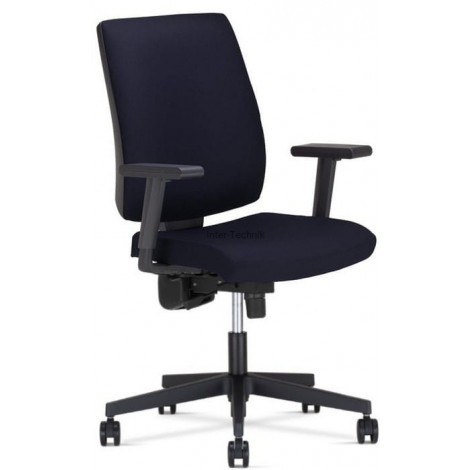 Wysokość całkowita: 925-1100 mm Wysokość siedziska: 380-510 mm Wysokość oparcia: 520-590 mm Szerokość siedziska: 480 mm Szerokość oparcia: 455 mm Głębokość całkowita: 644 mm Głębokość siedziska: 400 mm Tkanina obiciowaSiedzisko i  OparcieSkład: 100% poliester Gramatura: min. 360 g/m2 Odporność na ścieranie: 155 000 ± 5 000 cykli MartindaleWymagany do złożenia wraz z ofertą    Atest/sprawozdanie z badań  potwierdzający odporność na ścieranie tkaniny tapicerskiejLiczba sztukZamówienie podstawowe 62 sztukiDostawa do : Wydział Elektroniki Telekomunikacji i Informatyki  – 1 szt. Centrum Bezpieczeństwa – 41 szt. Centrum Języków Obcych  – 5 szt. Wydział Fizyki Technicznej i Matematyki Stosowanej - 15 szt.   30 sztuk prawo opcji 2.Krzesło obrotowe z tapicerowanym siedziskiem i siatkowym oparciemSiedzisko:Szkielet wykonany jest z 9-warstwowej sklejki o gr. Min 10,5 mm pokrytej pianką ciętą o grubości min  55mm i gęstości 40 kg/m3Tapicerowane tkaniną Oparcie: Oparcie siatkowe (MESH) – Rama oparcia wykonana jest z polistyrenu  Wszystkie elementy z tworzywa sztucznego wykonane są w czarnym kolorze. Oparcie tapicerowane jest czarną siatką Manualne podparcie lędźwi  – regulacja wysokości w zakresie 50mm Podłokietniki :  Regulowane podłokietniki – wykonane z poliamidu wzmocnionego włóknem szklanym z nakładkami Zakres regulacji podłokietników: – wysokość 80mm (góra/dół).Podstawa: Ø710mm – pięcioramienna, czarna poliamidowa Kółka: Ø50mm do powierzchni miękkich Mechanizm : możliwość swobodnego kołysania się, synchroniczne odchylanie oparcia i siedziska w stosunku 2:1, kąt odchylenia oparcia 19˚ przy 8˚odchylenia siedziska,możliwość blokady siedziska i oparcia w 5 pozycjach,regulacja wysokości oparcia regulacja głębokości siedziska 50 mm regulacja siły oporu oparcia za pomocą pokrętła,Anti-Shock zabezpieczenie przed uderzeniem oparcia w plecy użytkownika po zwolnieniu blokady,regulacja wysokości siedziska za pomocą podnośnika pneumatycznego.Wymagany do złożenia wraz z ofertą  Atest  badań wytrzymałościowych w zakresie bezpieczeństwa użytkowania zgodnie z normą PN-EN 1335-1:2004, PN-EN 1335-2:2009, PN-EN 1335-3:2009 oraz PN-EN 1022:2007 lub normami równoważnymiWymiary 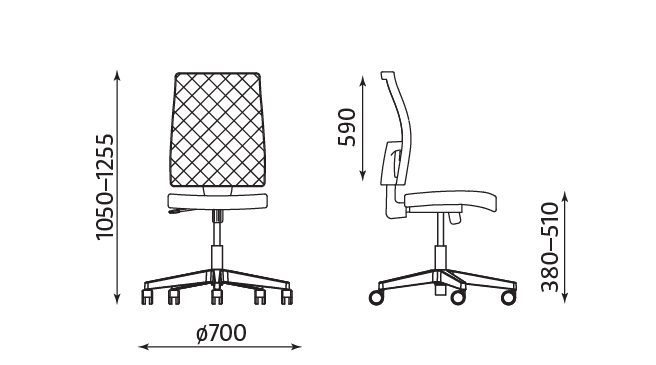                                 Szerokość siedziska:   480mmGłębokość siedziska :  400 mmWysokość tarczy  oparcia: 590 mm Wysokość siedziska regulowana w zakresie 380 -510 mmCałkowita wysokość regulowana we zakresie 1055 -1255 mm Tkanina obiciowaSiedzisko Skład: 100% poliester Gramatura: min .360 g/m2 Odporność na ścieranie: 155 000 ± 5 000 cykli MartindaleOparcieSiatka mesh  -  oparcie (odporność na ścieranie 100 000 cykli).Wymagany do złożenia wraz z ofertą  Atest/sprawozdanie z badań  potwierdzający odporność na ścieranie tkaniny tapicerskiejLiczba sztukZamówienie podstawowe 2 sztuki Dostawa do : Wydawnictwo  PG – 2 szt. 2 szt. prawo opcji 3.  Ergonomiczny fotel biurowy z zagłówkiem   Oparcie:Profilowane, tapicerowane naturalną skórą licową. Oparcie na około 1/3 długości posiada wyodrębnioną część lędźwiową, która porusza się we wszystkich kierunkach reagując na ruch Użytkownika i gwarantując odpowiednie podparcie lędźwi w każdej pozycjiOparcie wyposażone jest w regulacje wysokości możliwą bez konieczności wstawania z fotela. Możemy je zablokować na 4 różnych poziomach wysokościErgonomicznie dzielone, profilowane oparcie Oparcie regulowane na wysokośćZagłówek tapicerowany Zagłówek:Regulowana wysokość góra – dół ( zakres 50 mm) Regulacja kata położenia nakładki pod głowę Podstawa jezdna: Pięcioramienna, z polerowanego aluminium, brak elementów spawanych  Siłownik pneumatyczny: Płynna regulacja wysokości o zakresie regulacji 100 mm. Zewnętrzna obudowa jest chromowanaKółka :Ø 65 mm do powierzchni miękkich.    Podłokietniki: regulowane w 4 płaszczyznach : góra - dół, pozwala na dostosowanie jego wysokości tak aby przedramię ułożone było pod kątem 90 stopni do tułowia, co znacznie odciąża mięśnie pleców podczas długiej pracy w pozycji siedzącej. Zakres regulacji wysokości podłokietnika to 7 cm.odległość nakładki od siedziska, pozwala na dostosowanie rozstawu podłokietników zarówno dla niskich, jak i wysokich Użytkowników.odległość nakładki od oparcia, pozwala na jej dostosowanie do długości przedramienia użytkownika.kąt położenia nakładki w zakresie +/- 15 stopni ,skierowanie nakładek do wewnątrz siedziska ułatwia pisanie na klawiaturze, zaś ich skierowanie na zewnątrz ułatwia swobodne wstawanie z krzesła. Mechanizm: Oparcie odchylające się z siedziskiem synchronicznie (ruch oparcia jest szybszy i dalszy) dając jednocześnie możliwość blokady w 4 płaszczyznach, Kąt pochylenia oparcia 105 - 130 stopniKat pochylenia siedziska 0 – 18 stopniRegulacja siły oporu oparcia za pomocą pokrętła Regulacja wysokość siedziska za pomocą podnośnika pneumatycznego (zakres 90 mm).Regulacja głębokości siedziska Regulacja wysokości podparcia lędźwi w 4 pozycjach     Wymagany do złożenia wraz z ofertą  Atest  badań wytrzymałościowych w zakresie bezpieczeństwa użytkowania zgodnie z normą PN-EN 1335-1:2004, PN-EN 1335-2:2009, PN-EN 1335-3:2009 oraz PN-EN 1022:2007 lub normami równoważnymi Wymiary  Wysokość całkowita regulowana w zakresie: 1115-1330 mm Wysokość siedziska regulowana w zakresie: 405-495 mm Szerokość siedziska: 510 mm Szerokość oparcia: 520 mm Średnica podstawy 700 mmTkanina obiciowaSiedzisko, oparcie i zagłówek pokryte naturalną skórą licową (0,9 – 1,1 mm)Liczba sztukZamówienie podstawowe16 sztuk Dostawa do Dział Spraw Studenckich - 5 szt. Centrum Bezpieczeństwa  – 2 szt. Centrum Logistyczne – 7 szt.Centrum Analiz Strategicznych – 1 szt. Dział  Kształcenia  – 1 szt.10 szt. prawo opcji  4.Fotel obrotowy z wysokim oparciem     Oparcie:•   Wysokie oparcie, tapicerowane       Szkielet wykonany z 8 warstwowej sklejki o grubości  min. 12 mm Siedzisko: Miękkie, tapicerowane siedziskoSzkielet wykonany jest z 7-warstwowej sklejki o grubości min  10,5 mm, pokrytej pianką ciętą o grubości min  50 mm i gęstości  min 40 kg / m3Podłokietniki:•    Podłokietniki  regulowane wykonane ze stali chromowanej i czarnego tworzywa sztucznego z nakładką poliuretanową Zakres regulacji podłokietników – wysokość 100 mm góra/dół Podstawa:•    Podstawa Ø 682  mm – pięcioramienna, z polerowanego aluminium  Kółka:•	Samohamowne kółka  Ø 50 mm  do powierzchni miękkich Mechanizm: możliwość swobodnego kołysania się,oparcie odchylające się z siedziskiem synchronicznie w stosunku 2:1,kąt pochylenia oparcia 20 ° zsynchronizowany z siedziskiem 11 °,możliwość blokady oparcia i siedziska w 5 pozycjach,regulacja siły oporu oparcia za pomocą pokrętła,funkcja Anti-Shock – zabezpieczenie przed  uderzeniem oparcia w plecy użytkownika,regulacja głębokości siedziska  w zakresie 60 mm regulacja wysokości siedziska za pomocą podnośnika pneumatycznegoWymagany do złożenia wraz z ofertą  Atest  badań wytrzymałościowych w zakresie bezpieczeństwa użytkowania zgodnie z normą PN-EN 1335-1:2004, PN-EN 1335-2:2009, PN-EN 1335-3:2009 oraz PN-EN 1022:2007 lub normami równoważnymiWymiaryWysokość całkowita regulowana w zakresie:  1200-1335 mmWysokość siedziska: regulowana w zakresie:  430-560 mmSzerokość siedziska:  500 mmGłębokość siedziska regulowana w zakresie  450- 510  mmWysokość oparcia :  795 mm  Tkanina obiciowaFront oparcia i siedzisko: Tkanina ASkład: 100% poliester FR
Gramatura: 310 g/m2
Odporność na ścieranie: >=100 000 cykli MartindaleWymagany do złożenia wraz z ofertą  Atest/sprawozdanie z badań  potwierdzający odporność na ścieranie tkaniny tapicerskiejLiczba sztuk Zamówienie podstawowe25 sztukTkanina ADostawa doBiblioteka Główna- 1 szt Wydział Elektroniki Telekomunikacji i Informatyki  - 4 szt.Wydział elektrotechniki i Automatyki  – 1 szt.Dział Radców Prawnych – 3 szt. Centrum HR – 16 szt.9 sztuk prawo opcji Zamówienie podstawowe22 sztukiTKANINA B Dostawa doWydział Elektroniki Telekomunikacji i Informatyki  – 13 szt. Centrum Bezpieczeństwa - 3 szt. Centrum logistyczne – 2 sztBiuro Młodych Naukowców – 4 szt. 16 szt. prawo opcji Zamówienie podstawowe4 sztuki Tkanina C Dostawa doWydział Inżynierii Lądowej i Środowiska  – 1 szt. Biuro Rektora- 3 szt.     4 szt. prawo opcji 4.Fotel obrotowy z wysokim oparciem     Oparcie:•   Wysokie oparcie, tapicerowane       Szkielet wykonany z 8 warstwowej sklejki o grubości  min. 12 mm Siedzisko: Miękkie, tapicerowane siedziskoSzkielet wykonany jest z 7-warstwowej sklejki o grubości min  10,5 mm, pokrytej pianką ciętą o grubości min  50 mm i gęstości  min 40 kg / m3Podłokietniki:•    Podłokietniki  regulowane wykonane ze stali chromowanej i czarnego tworzywa sztucznego z nakładką poliuretanową Zakres regulacji podłokietników – wysokość 100 mm góra/dół Podstawa:•    Podstawa Ø 682  mm – pięcioramienna, z polerowanego aluminium  Kółka:•	Samohamowne kółka  Ø 50 mm  do powierzchni miękkich Mechanizm: możliwość swobodnego kołysania się,oparcie odchylające się z siedziskiem synchronicznie w stosunku 2:1,kąt pochylenia oparcia 20 ° zsynchronizowany z siedziskiem 11 °,możliwość blokady oparcia i siedziska w 5 pozycjach,regulacja siły oporu oparcia za pomocą pokrętła,funkcja Anti-Shock – zabezpieczenie przed  uderzeniem oparcia w plecy użytkownika,regulacja głębokości siedziska  w zakresie 60 mm regulacja wysokości siedziska za pomocą podnośnika pneumatycznegoWymagany do złożenia wraz z ofertą  Atest  badań wytrzymałościowych w zakresie bezpieczeństwa użytkowania zgodnie z normą PN-EN 1335-1:2004, PN-EN 1335-2:2009, PN-EN 1335-3:2009 oraz PN-EN 1022:2007 lub normami równoważnymiWymiaryWysokość całkowita regulowana w zakresie:  1200-1335 mmWysokość siedziska: regulowana w zakresie:  430-560 mmSzerokość siedziska:  500 mmGłębokość siedziska regulowana w zakresie  450- 510  mmWysokość oparcia :  795 mm  Tkanina BSkład: 100% poliester Gramatura: min. 360 g/m2 Odporność na ścieranie: 155 000 ± 5 000 cykli MartindaleWymagany do złożenia wraz z ofertą  Atest/sprawozdanie z badań  potwierdzający odporność na ścieranie tkaniny tapicerskiej4.Fotel obrotowy z wysokim oparciem     Oparcie:•   Wysokie oparcie, tapicerowane       Szkielet wykonany z 8 warstwowej sklejki o grubości  min. 12 mm Siedzisko: Miękkie, tapicerowane siedziskoSzkielet wykonany jest z 7-warstwowej sklejki o grubości min  10,5 mm, pokrytej pianką ciętą o grubości min  50 mm i gęstości  min 40 kg / m3Podłokietniki:•    Podłokietniki  regulowane wykonane ze stali chromowanej i czarnego tworzywa sztucznego z nakładką poliuretanową Zakres regulacji podłokietników – wysokość 100 mm góra/dół Podstawa:•    Podstawa Ø 682  mm – pięcioramienna, z polerowanego aluminium  Kółka:•	Samohamowne kółka  Ø 50 mm  do powierzchni miękkich Mechanizm: możliwość swobodnego kołysania się,oparcie odchylające się z siedziskiem synchronicznie w stosunku 2:1,kąt pochylenia oparcia 20 ° zsynchronizowany z siedziskiem 11 °,możliwość blokady oparcia i siedziska w 5 pozycjach,regulacja siły oporu oparcia za pomocą pokrętła,funkcja Anti-Shock – zabezpieczenie przed  uderzeniem oparcia w plecy użytkownika,regulacja głębokości siedziska  w zakresie 60 mm regulacja wysokości siedziska za pomocą podnośnika pneumatycznegoWymagany do złożenia wraz z ofertą  Atest  badań wytrzymałościowych w zakresie bezpieczeństwa użytkowania zgodnie z normą PN-EN 1335-1:2004, PN-EN 1335-2:2009, PN-EN 1335-3:2009 oraz PN-EN 1022:2007 lub normami równoważnymiWymiaryWysokość całkowita regulowana w zakresie:  1200-1335 mmWysokość siedziska: regulowana w zakresie:  430-560 mmSzerokość siedziska:  500 mmGłębokość siedziska regulowana w zakresie  450- 510  mmWysokość oparcia :  795 mm  Tkanina BSkład: 100% poliester Gramatura: min. 360 g/m2 Odporność na ścieranie: 155 000 ± 5 000 cykli MartindaleWymagany do złożenia wraz z ofertą  Atest/sprawozdanie z badań  potwierdzający odporność na ścieranie tkaniny tapicerskiej4.Fotel obrotowy z wysokim oparciem     Oparcie:•   Wysokie oparcie, tapicerowane       Szkielet wykonany z 8 warstwowej sklejki o grubości  min. 12 mm Siedzisko: Miękkie, tapicerowane siedziskoSzkielet wykonany jest z 7-warstwowej sklejki o grubości min  10,5 mm, pokrytej pianką ciętą o grubości min  50 mm i gęstości  min 40 kg / m3Podłokietniki:•    Podłokietniki  regulowane wykonane ze stali chromowanej i czarnego tworzywa sztucznego z nakładką poliuretanową Zakres regulacji podłokietników – wysokość 100 mm góra/dół Podstawa:•    Podstawa Ø 682  mm – pięcioramienna, z polerowanego aluminium  Kółka:•	Samohamowne kółka  Ø 50 mm  do powierzchni miękkich Mechanizm: możliwość swobodnego kołysania się,oparcie odchylające się z siedziskiem synchronicznie w stosunku 2:1,kąt pochylenia oparcia 20 ° zsynchronizowany z siedziskiem 11 °,możliwość blokady oparcia i siedziska w 5 pozycjach,regulacja siły oporu oparcia za pomocą pokrętła,funkcja Anti-Shock – zabezpieczenie przed  uderzeniem oparcia w plecy użytkownika,regulacja głębokości siedziska  w zakresie 60 mm regulacja wysokości siedziska za pomocą podnośnika pneumatycznegoWymagany do złożenia wraz z ofertą  Atest  badań wytrzymałościowych w zakresie bezpieczeństwa użytkowania zgodnie z normą PN-EN 1335-1:2004, PN-EN 1335-2:2009, PN-EN 1335-3:2009 oraz PN-EN 1022:2007 lub normami równoważnymiWymiaryWysokość całkowita regulowana w zakresie:  1200-1335 mmWysokość siedziska: regulowana w zakresie:  430-560 mmSzerokość siedziska:  500 mmGłębokość siedziska regulowana w zakresie  450- 510  mmWysokość oparcia :  795 mm  Tkanina BSkład: 100% poliester Gramatura: min. 360 g/m2 Odporność na ścieranie: 155 000 ± 5 000 cykli MartindaleWymagany do złożenia wraz z ofertą  Atest/sprawozdanie z badań  potwierdzający odporność na ścieranie tkaniny tapicerskiej4.Fotel obrotowy z wysokim oparciem     Oparcie:•   Wysokie oparcie, tapicerowane       Szkielet wykonany z 8 warstwowej sklejki o grubości  min. 12 mm Siedzisko: Miękkie, tapicerowane siedziskoSzkielet wykonany jest z 7-warstwowej sklejki o grubości min  10,5 mm, pokrytej pianką ciętą o grubości min  50 mm i gęstości  min 40 kg / m3Podłokietniki:•    Podłokietniki  regulowane wykonane ze stali chromowanej i czarnego tworzywa sztucznego z nakładką poliuretanową Zakres regulacji podłokietników – wysokość 100 mm góra/dół Podstawa:•    Podstawa Ø 682  mm – pięcioramienna, z polerowanego aluminium  Kółka:•	Samohamowne kółka  Ø 50 mm  do powierzchni miękkich Mechanizm: możliwość swobodnego kołysania się,oparcie odchylające się z siedziskiem synchronicznie w stosunku 2:1,kąt pochylenia oparcia 20 ° zsynchronizowany z siedziskiem 11 °,możliwość blokady oparcia i siedziska w 5 pozycjach,regulacja siły oporu oparcia za pomocą pokrętła,funkcja Anti-Shock – zabezpieczenie przed  uderzeniem oparcia w plecy użytkownika,regulacja głębokości siedziska  w zakresie 60 mm regulacja wysokości siedziska za pomocą podnośnika pneumatycznegoWymagany do złożenia wraz z ofertą  Atest  badań wytrzymałościowych w zakresie bezpieczeństwa użytkowania zgodnie z normą PN-EN 1335-1:2004, PN-EN 1335-2:2009, PN-EN 1335-3:2009 oraz PN-EN 1022:2007 lub normami równoważnymiWymiaryWysokość całkowita regulowana w zakresie:  1200-1335 mmWysokość siedziska: regulowana w zakresie:  430-560 mmSzerokość siedziska:  500 mmGłębokość siedziska regulowana w zakresie  450- 510  mmWysokość oparcia :  795 mm  Tkanina CEkoskóra Skład: warstwa wierzchnia 100% poliuretan, podkład 65% poliester, 35% bawełnaGramatura: 420 g/m2Odporność na ścieranie: >=100 000 cykli MartindaleWymagany do złożenia wraz z ofertą  Atest/sprawozdanie z badań  potwierdzający odporność na ścieranie tkaniny tapicerskiej5.Ergonomiczne krzesło obrotowe   Oparcie:  Siatkowe oparcie  typu mesh  regulacja wysokości  60 mm  i możliwość blokady w 7 pozycjach za pomocą przycisku umieszczonego na łączniku oparcia   magnetyczne podparcie lędźwiowe z regulacją wysokości i głębokości. Chroni najbardziej obciążony odcinek kręgosłupa podczas siedzenia Podstawa: Ø 735 mm pięcioramienna aluminiowa malowana proszkowo na kolor czarnyZagłówek:Zagłówek regulowany siatkowy – szkielet wykonany z poliamidu wzmocnionego włóknem szklanym Zakres regulacji: wysokość 60 mm, obrót  zagłówka 70 °Podłokietnik: wykonane z czarnego  poliamidu wzmocnionego włóknem szklanym z czarną, miękką poliuretanową                   nakładką Regulacja wysokości 100mmRegulacja szerokości 90 mm Ruch nakładek do przodu i do tylu 40 mm Obrót nakładki 360 stopni Mechanizm:  możliwość swobodnego kołysania się  Oparcie odchylające się synchronicznie z siedziskiem, kąt odchylenia oparcia 23 ° zsynchronizowany z kątem pochylenia siedziska 10 °, możliwość blokady oparcia w 5 pozycjach,regulacja siły oporu oparcia w 7 pozycjachza pomocą pokrętła umieszczonego po prawejstronie siedziska, regulacja głębokości siedziska 100 mm*,możliwość blokady w 11 pozycjach, funkcja pochylenia siedziska do przodu(kąt ujemny) 2° zsynchronizowany z pochyleniem oparcia 5°, co gwarantuje optymalne wsparcie pleców użytkownika w każdej pozycji odchylenia oparcia  Anti-Shock – zabezpieczenie przed uderzeniem oparcia w plecy użytkownika po zwolnieniu blokady,płynna regulacja wysokości krzesła za pomocą podnośnika pneumatycznego. Kółka: Ø 60 mm samohamowne, czarne z tworzywa sztucznego do powierzchni miękkichWymagany do złożenia wraz z ofertą  Atest  badań wytrzymałościowych w zakresie bezpieczeństwa użytkowania zgodnie z normą PN-EN 1335-1:2004, PN-EN 1335-2:2009, PN-EN 1335-3:2009 oraz PN-EN 1022:2007 lub normami równoważnymiWymiary:      Wysokość siedziska regulowana w zakresie  415 – 535 mmGłębokość siedziska  regulowana w zakresie  435 – 53 5mmSzerokość siedziska  460 mmWysokość całkowita  regulowana w zakresie 1055 – 1255 mmWysokość oparcia regulowana w zakresie 650 – 710 mmTkanina obiciowaoparcie  i zagłówek pokryte siatką typ "Mesh" (odporność na ścieranie  min. 100 000 cykli). Siedzisko: Skład: 100% poliester Gramatura: min. 360 g/m2 Odporność na ścieranie: 155 000 ± 5 000 cykli MartindaleWymagany do złożenia wraz z ofertą  Atest/sprawozdanie z badań  potwierdzający odporność na ścieranie tkaniny tapicerskiejLiczba sztukZamówienie podstawowe26 sztukDostawa doBiuro IDUB  – 2 szt. Biblioteka Główna – 5 szt. Wydział Elektroniki Telekomunikacji i Informatyki   – 5 szt. Dział Spraw Studenckich - 4 szt. Centrum logistyczne – 3 szt. Wydział Elektrotechniki i Automatyki  – 1 szt. Dział Kształcenia – 6 szt. 12 szt. prawo opcji6. Krzesło menadżerskie Siedzisko: szkielet wykonany jest z 7 warstw sklejki o grubości min. 10  mm, oraz gąbką o gęstości min. 35kg/m3tapicerowane tkaniną osłona siedziska z tworzywa sztucznego Oparcie: rama oparcia wykonana jest z rurki stalowej Ø 22 × 1,5 mm malowanej proszkowo na kolor czarny  Regulowana góra-dół poduszka lędźwiowa znajdująca się na osobnym uchwycie w tylnej części oparcia  siatka w kolorze czarnym Podłokietniki: wykonane z tworzywa sztucznego z czarnymi nakładkami poliuretanowymi  Zakres regulacji podłokietników: wysokość 70 mm (góra/dół).Podstawa: Pięcioramienna  aluminiowaKółka fi-65mm do powierzchni miękkichMechanizm: możliwość swobodnego kołysania się, oparcie odchylające się synchronicznie z siedziskiem w stosunku 2:1,kąt pochylenia oparcia 22 ° zsynchronizowany z siedziskiem 11 °,możliwość blokady oparcia i siedziska w 5 pozycjach,regulacja siły oporu oparcia za pomocą pokrętła , Anti-Shock – zabezpieczenie przed uderzeniem oparcia w plecy użytkownika po zwolnieniu blokady,regulacja głębokości siedziska  60 mm regulacja wysokości siedziska za pomocą podnośnika pneumatycznego.Wymagany do złożenia wraz z ofertą  Atest  badań wytrzymałościowych w zakresie bezpieczeństwa użytkowania zgodnie z normą PN-EN 1335-1:2004, PN-EN 1335-2:2009, PN-EN 1335-3:2009 oraz PN-EN 1022:2007 lub normami równoważnymiWymiary:Całkowita wysokość   regulowana w zakresie  1000 –1130 mmSzerokość siedziska 530 mm  Głębokość siedziska regulowana w zakresie   460 – 520 mmWysokość siedziska  regulowana w zakresie   440 – 570 mmTkanina obiciowaoparcie pokryte siatką typ "Mesh" (odporność na ścieranie  min.              100 000 cykli). Siedzisko tkanina meblowaSkład: 100% poliester Gramatura: min. 360 g/m2 Odporność na ścieranie: 155 000 ± 5 000 cykli MartindaleWymagany do złożenia wraz z ofertą  Atest/sprawozdanie z badań  potwierdzający odporność na ścieranie tkaniny tapicerskiejLiczba sztuk Zamówienie podstawowe26Dostawa doCentrum Obiegu Dokumentów  – 6 szt.Wydział  Chemiczny – 20 szt. 12 szt. prawo opcji 7.Fotel biurowy obrotowy Podstawa Ø 710 mm – pięcioramienna, czarna poliamidowa,Zagłówek stały jednostronnie tapicerowany – część tylna wykonana z czarnego polipropylenu (PP), pokryty pianką ciętą o grubości min. 10 mm i gęstości 35 kg / m3, kolor i rodzaj tapicerki identyczny jak na siedzisku.Kółka – Ø 50 mm do powierzchni twardych, samohamownePodłokietniki z regulacją wysokości – wykonane z włókna szklanego, wzmocnione poliamidem z czarnymi nakładkami poliuretanowymi  (PU). Zakres regulacji podłokietników: – wysokość 70 mm (góra / dół).Miękkie, tapicerowane siedzisko i oparcie.Siedzisko tapicerowane– szkielet wykonany jest  z 7 warstw sklejki o grubość 10,5 mm, pokrytej dwoma warstwami pianki ciętej: pierwszej o grubości 25 mm i gęstości 35 kg / m³ oraz drugiej o grubości 20 mm i gęstości 40 kg / m³. Przeszycia na siedzisku eliminują problem nadmiernego naciągania się tapicerkiOparcie tapicerowane– szkielet wykonany jest z 6 warstw sklejki o grubości 9 mm, pokrytej pianką ciętą o grubości 35 mm i gęstości 35 kg / m3. Osłona oparcia wykonana jest z czarnego polipropylenu (PP) Mechanizm synchronicznymożliwość swobodnego kołysania się, oparcie odchylające się synchronicznie z siedziskiem w stosunku 2:1, – kąt pochylenia oparcia 22 ° zsynchronizowany z siedziskiem 11 °, możliwość blokady oparcia i siedziska w 5 pozycjach,  regulacja siły oporu oparcia za pomocą korbki, Anti-Shock – zabezpieczenie przed uderzeniem oparcia w plecy użytkownika po zwolnieniu blokady   opcja pochylenia siedziska do przodu (kąt ujemny) 2 ° regulowany za pomocą przycisku oraz regulacja głębokości siedziska 60 mm  regulacja wysokości siedziska za pomocą podnośnika pneumatycznego.Funkcja Up&Down – płynnie regulowana wysokość oparciaWymagany do złożenia wraz z ofertą  Atest  badań wytrzymałościowych w zakresie bezpieczeństwa użytkowania zgodnie z normą PN-EN 1335-1:2004, PN-EN 1335-2:2009, PN-EN 1335-3:2009 oraz PN-EN 1022:2007 lub normami równoważnymi Wymiary Wysokość całkowita nie mniejsza niż  - 1010 mm - 1210 mmWysokość siedziska nie mniejsza niż - 440 mm - 570 mmWysokość zagłówka nie mniejsza niż : 190 mmSzerokość siedziska nie mniejsza niż  480 mmGłębokość siedziska nie mniejsza niż - 440-500 mmTkanina obiciowaSiedzisko Skład: 100% poliester Gramatura: min .360 g/m2 Odporność na ścieranie: 155 000 ± 5 000 cykli MartindaleWymagany do złożenia wraz z ofertą  Atest/sprawozdanie z badań  potwierdzający odporność na ścieranie tkaniny tapicerskiejLiczba sztukZamówienie podstawowe7 sztukDostawa doCentrum Języków Obcych  7 szt.5 szt. prawo opcji KRZESŁA KONFERENCYJNEKRZESŁA KONFERENCYJNEKRZESŁA KONFERENCYJNEKRZESŁA KONFERENCYJNEKRZESŁA KONFERENCYJNE8Fotel konferencyjny  Siedzisko i oparcie : Tapicerowane miękkie siedzisko i oparcie zintegrowane z podłokietnikami Siedzisko i podłokietniki wykonane z płyty wiórowej o grubości minimum 18 mm Poszycie wewnętrzne i zewnętrzne oparcia wykonane z płyty pilśniowej o grubości minimum 3 mm Oparcie i siedzisko obłożone wytrzymałą pianką Fotel na 4 drewnianych nogach  stożkowych w kolorze naturalnego buku Stopki przegubowe z tworzywa sztucznego do powierzchni miękkich.Wymagany do złożenia wraz z ofertą  Atest  badań wytrzymałościowych w zakresie bezpieczeństwa użytkowania zgodnie z normą PN-EN 1335-1:2004, PN-EN 1335-2:2009, PN-EN 1335-3:2009 oraz PN-EN 1022:2007 lub normami równoważnymiWymiaryWysokość:  862  mm Wysokość siedziska:   484 mm Szerokość całkowita:535 mmGłębokość całkowita:625 mmTkaninaSkład: warstwa wierzchnia: 100% vinyl, podkład 100% poliester 
Gramatura: min. 650 g/m2
Odporność na ścieranie: 300 000 ± 5 000 cykli   cykli MartindaleWymagany do złożenia wraz z ofertą  Atest/sprawozdanie z badań  potwierdzający odporność na ścieranie tkaniny tapicerskiejLiczba sztukZamówienie podstawowe26 sztuk Dostawa doBibliotek Główna  6 szt. Wydział Chemiczny  – 6 szt. Dział Spraw Międzynarodowych  – 2 szt. Centrum HR – 12 szt. 10 szt. prawo opcji 9Krzesło konferencyjne II  Siedzisko i oparcie  Miękkie tapicerowane siedzisko i oparcie.
Rama  4 nogi malowana proszkowo na kolor czarny lub alu Stopki do powierzchni miękkich Wymagany do złożenia wraz z ofertą  Atest  badań wytrzymałościowych w zakresie bezpieczeństwa użytkowania zgodnie z normą PN-EN 1335-1:2004, PN-EN 1335-2:2009, PN-EN 1335-3:2009 oraz PN-EN 1022:2007 lub normami równoważnymi Wymiary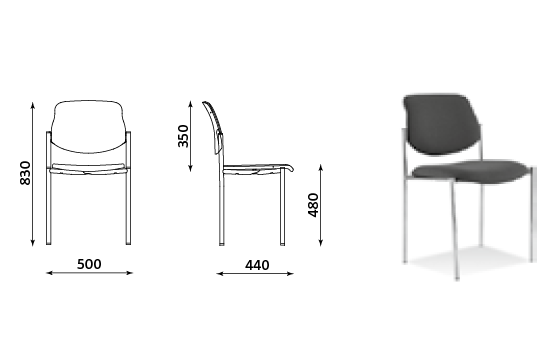 Szerokość siedziska: 450 mmGłębokość siedziska: 460 mmWysokość krzesła: 830 mm Głębokość krzesła : 440 mm Tkanina Skład: 100% poliesterGramatura: min. 360 g/m2
Odporność na ścieranie:155 000 ± 5 000 cykli MartindaleWymagany do złożenia wraz z ofertą  Atest/sprawozdanie z badań  potwierdzający odporność na ścieranie tkaniny tapicerskiejLiczba sztukZamówienie podstawowe170 sztukDostawa doWydział Elektroniki Telekomunikacji i Informatyki   – 20 szt. Centrum Zakwaterowania  – 50 szt. Wydział Chemiczny – 100 szt. Prawo opcji100 szt. 10.Krzesło konferencyjne III rama  4-nogi drewniana ze zintegrowanymi  drewnianymi podłokietnikami, szerokie tapicerowane siedzisko oparcie tapicerowane możliwość sztaplowania Wymagany do złożenia wraz z ofertą  Atest  badań wytrzymałościowych w zakresie bezpieczeństwa użytkowania zgodnie z normą PN-EN 1335-1:2004, PN-EN 1335-2:2009, PN-EN 1335-3:2009 oraz PN-EN 1022:2007 lub normami równoważnymiWymiary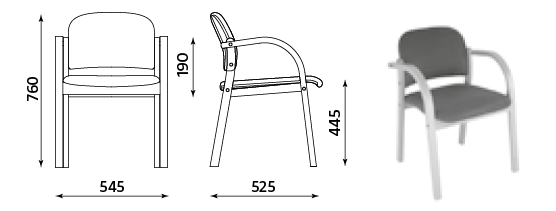 Szerokość siedziska: 470 mmGłębokość siedziska: 470 mm Wysokość krzesła: 760 mm Szerokość: 545 mm TkaninaSkład: 100% poliesterGramatura: min. 360 g/m2
Odporność na ścieranie:155 000 ± 5 000 cykli MartindaleWymagany do złożenia wraz z ofertą  Atest/sprawozdanie z badań  potwierdzający odporność na ścieranie tkaniny tapicerskiejLiczba sztukZamówienie podstawowe14 sztuk Dostawa doDział Spraw Międzynarodowych  – 10 szt.Biuro Młodych Naukowców – 4 szt.Prawo opcji8 sztuk 11.Krzesło konferencyjne Siedzisko i oparcie : Miękkie tapicerowane siedzisko i oparcieosłony z czarnego tworzywa sztucznegostabilna  metalowa rama  4 nogi , malowana proszkowo na kolor czarny lub alu Możliwość sztaplowania w stosie - max. 10 sztukWymagany do złożenia wraz z ofertą  Atest  badań wytrzymałościowych w zakresie bezpieczeństwa użytkowania zgodnie z normą PN-EN 1335-1:2004, PN-EN 1335-2:2009, PN-EN 1335-3:2009 oraz PN-EN 1022:2007 lub normami równoważnymi Wymiary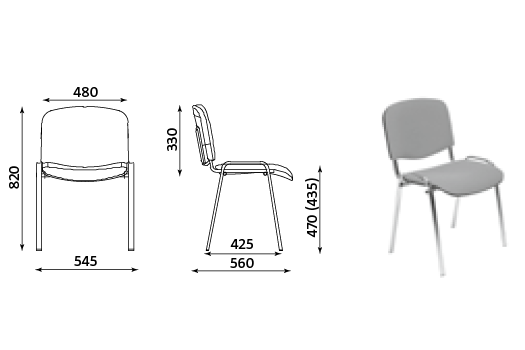 Wysokość całkowita krzesła nie mniejsza niż -  820 mmSzerokość krzesła nie mniejsza niż – 545 mmGłębokość nie mniejsza niż – 560 mmSzerokość siedziska nie mniejsza niż - 470 mmGłębokość siedziska nie mniejsza niż - 410 mmTkaninaSkład: 100% poliesterGramatura: min. 360 g/m2
Odporność na ścieranie:155 000 ± 5 000 cykli MartindaleWymagany do złożenia wraz z ofertą  Atest/sprawozdanie z badań  potwierdzający odporność na ścieranie tkaniny tapicerskiejLiczba sztuk Zamówienie podstawowe24 sztuki Dostawa doWydział Elektroniki, Telekomunikacji i Informatyki – 24 sztukiPrawo opcji16 sztuk CZĘŚĆ B MEBLE SZKOLNECZĘŚĆ B MEBLE SZKOLNECZĘŚĆ B MEBLE SZKOLNECZĘŚĆ B MEBLE SZKOLNECZĘŚĆ B MEBLE SZKOLNE12.Krzesło szkolneStelaż wykonany z rury 20x20, malowany proszkowo.Siedzisko i oparcie ze sklejki bukowej o grubości 8 mm  pokryte lakierem bezbarwnym Nogi zabezpieczone zatyczkami z tworzywa sztucznego , które chronią podłogę przed zarysowaniem.Możliwa różna kolorystyka stelażyWymiaryWysokość siedziska:   46 cm (wzrost uzytkowników   159 -188 cm) lub51 cm ( wzrost uzytkowników 174 -207 cm Kolorystyka płyt meblowychKolory standardowe: buk, olcha, wiśnia, calvados, , popielLiczba sztukZamówienie podstawowe 108 sztuk Dostawa doWydział Elektroniki, Telekomunikacji i Informatyki – 18 szt.Wydział Elektrotechniki i Automatyki– 20 szt. Wydział Chemiczny – 70 szt.  Prawo opcji108 sztuk13.Stół szkolny – 2 osobowy Wykonany z malowanego proszkowo, kwadratowego profilu zamkniętego 25x25mm.Blat stołu wykonany z trwałej płyty laminowanej o gr 18 mm wykończonej obrzeżem PCV 2mm.Końce nóg z nasadkami zabezpieczającymi przed porysowaniem podłogi.Możliwa różna kolorystyka stelaży WymiaryWysokość stołu ( blatu)76 cm (wzrost uzytkowników   159 -188 cm)lub82 cm ( wzrost uzytkowników 174 -207 cmblat o wymiarze 1300x500Kolorystyka płyt meblowychKolory standardowe: buk, olcha, wiśnia, calvados, , popielLiczba sztukZamówienie podstawowe 90 sztuk Dostawa doWydział Chemiczny  –  90 szt.Prawo opcji90 sztuk 